АДМИНИСТРАЦИЯ СТЕПАНОВСКОГО СЕЛЬСКОГО ПОСЕЛЕНИЯ«23»  декабря 2014 г.                                                                                                 № 113В соответствии с Бюджетным кодексом Российской Федерации, Положением «О бюджетном процессе в муниципальном образовании «Степановское сельское поселение», утвержденным решением Совета Степановского сельского поселения от 17.04.2014 № 07, Порядком разработки среднесрочного финансового плана муниципального образования «Степановское сельское поселение» на очередной финансовый год и плановый период, утвержденным постановлением Администрации Степановского сельского поселения №90  от 3 октября 2014 годаПОСТАНОВЛЯЮ:Глава Степановского сельского поселения                                                           Целищев М.С.________________________________________________________________________________ Дело-1, Управление финансов -1,бух-1ПОЯСНИТЕЛЬНАЯ ЗАПИСКАк проекту среднесрочного финансового плана муниципального образования «Степановское сельское поселение» на 2015-2017 годы          Проект среднесрочного финансового плана муниципального образования «Степановское сельское поселение» на 2015-2017 годы (далее – проект плана) подготовлен в соответствии с пунктом 2 статьи 174 Бюджетного кодекса Российской Федерации, постановлением Администрации Степановского сельского поселения от 03.10.2014 года  № 90 «Об утверждении Порядка разработки среднесрочного финансового плана муниципального образования «Степановское сельское поселение» на очередной финансовый и плановый период».        Формирование основных параметров бюджета муниципального образования «Степановское сельское поселение» на 2015-2017 годы осуществлено в соответствии с Бюджетным кодексом РФ,  Комплексной программой социально-экономического развития муниципального образования «Верхнекетский район» на 2013-2018 годы, на основе основных направлений бюджетной и налоговой политики Томской области на 2015 год и плановый период 2016 и 2017 годов. При формировании проекта местного бюджета учитывались федеральные и региональные законы, предусматривающие внесение изменений в бюджетное и налоговое законодательство, вступающее в действие с 2015 года, реестр расходных обязательств Степановского сельского поселения. За основу при формировании местного бюджета приняты показатели прогноза социально-экономического развития Степановского сельского поселения до 2017 года.Среднесрочный финансовый план на 2015 год и плановый период на 2016-2017 годы разработан путем уточнения параметров плана на 2014-2016 годы и добавления параметров на 2017 год. Суммы уточнений параметров среднесрочного финансового плана на 2015 и 2016 годы представлены в таблице 1.Таблица 1. Уточнение параметров среднесрочного финансового планаМО «Степановское сельское поселение»                                                         ДОХОДЫ        Расчет объема доходов местного бюджета на 2015-2017 годы произведен на основе прогноза социально-экономического развития муниципального образования «Степановское сельское поселение» на  2015 год и плановый период 2016-2017 годов, налоговой отчетности за отчетный период, оценки поступлений налоговых и неналоговых доходов в местный бюджет и уточненных объемов иных межбюджетных трансфертов из районного бюджета на 2015 год.      Муниципальный дорожный фонд поселения на 2015 год и плановый период 2016-2017 годы сформирован в объеме, соответствующем сумме акцизов на нефтепродукты, предусмотренной в составе налоговых доходов  поселения, а также сумме иных межбюджетных трансфертов на финансовое обеспечение дорожной деятельности.     Проектом плана  предусмотрено, что доходная часть бюджета муниципального образования «Степановское сельское поселение» в 2015 году составит 2409,1 тыс. рублей, в 2016 году 2640 тыс. рублей, в 2017 году 2513 тыс. рублей.     Основные характеристики прогноза поступлений доходов в местный бюджет на 2015 год и поступлений доходов в 2016 - 2017 г.г. представлены в таблице 2.Таблица 2. Показатели поступления доходов в бюджет МО « Степановское сельское поселение» в 2014-2017 г.г.      В сравнении с ожидаемыми показателями 2014 года доходная часть местного бюджета в 2015 году уменьшится на 27087,6 тыс. рублей (79,1%), в том числе по безвозмездным поступлениям на 27037,6 тыс. рублей (85%).       В 2015 году доходы без учета финансовой помощи из районного бюджета сократятся на 50 тыс. рублей (30,4%) и составят 2409,1 тыс. рублей. Сокращение связано с сокращением объема акцизов на нефтепродукты на 94,2 тыс. рублей (11,6%). За счет налога на доходы физических лиц доходы возрастут  на 30 тыс. рублей (104,5%). Доходы от использования имущества возрастут на 56,1 тыс. рублей (6,5%) за счет арендной платы за земли и платы за найм жилых помещений.                                                         РАСХОДЫ       Проектом плана  предусмотрено, что расходная часть бюджета МО «Степановское сельское поселение» в 2015 году составит 7165 тыс. рублей, в 2016 году – 7885,3 тыс. рублей, в 2017 году – 8095,4 тыс. рублей.       Расходная часть бюджета рассчитана в соответствии с расходными обязательствами МО «Степановское сельское поселение». В условиях ограниченности финансовых возможностей бюджет поселения сбалансирован путем определения приоритетных видов расходных обязательств: -  обеспечение выполнения функций местной администрации; - проведение работ, оплата услуг по важнейшим направлениям деятельности местной администрации: а) дорожная деятельность; б) жилищное хозяйство; в) коммунальное хозяйство; г) благоустройство;  д) молодежная политика и оздоровление детей; е) физическая культура;   ж) межбюджетные трансферты на передаваемые полномочия в районный бюджет.Реализация данного подхода обеспечена за счет проведения следующих мер:в связи с повышением на коэффициент 1,05 с 1 декабря 2014 года оплаты труда муниципальных служащих и лиц, замещающих муниципальные должности, в проекте бюджета на 2015 год предусмотрены дополнительные ассигнования по КОСГУ 211 и 213 в сумме 148,8 тыс. рублей. В расходах на 2016 и 2017 годы фонд оплаты труда работников органов местного самоуправления (КОСГУ 211,213) запланирован на 12 месяцев без индексации;текущие расходы на 2015 год сокращены на 0,9% по сравнению с 2014 годом, на 2016 и 2017 год запланированы в условиях 2015 года без индексации;    3)   не предусмотрены ассигнования на приобретение основных средств;    4) не предусмотрены ассигнования на проведение отдельных мероприятий, не отнесенных к приоритетным направлениям;    5) расходы на коммунальные услуги запланированы на 12 месяцев исходя из фактических объемов потребления воды, тепловой энергии, электрической энергии с учетом доведенных средних ожидаемых тарифов;    6)  расходы на содержание и капитальный ремонт автомобильных дорог в границах поселения запланированы в объеме сформированного муниципального дорожного фонда, состоящего из акцизов на нефтепродукты и  иных межбюджетных трансфертов на финансовое обеспечение дорожной деятельности;    7)  расходы на ремонт муниципального жилого фонда запланированы в сумме планируемых поступлений доходов за найм жилья;   8) расходы по выполнению мероприятий в рамках коммунального хозяйства и благоустройства запланированы с учетом доведенных иных межбюджетных трансфертов на содержание центров временного хранения и сортировки твердых бытовых отходов и полигонов а также средних ожидаемых тарифов по электроэнергии от ДЭС при расчете услуг по электроснабжению (уличное освещение). На 2016 и 2017 год запланированы расходы по содержанию муниципального имущества (коммунального комплекса);    9) расходы на молодежную политику, физическую культуру в 2015 году возрастут незначительно - на 3,2%, на 2016 и 2017 годы в объемах 2015 года;   10)  запланированы межбюджетные трансферты районному бюджету на 2015 год в  сумме 697,3 тыс. рублей (и аналогично на плановый период).ДЕФИЦИТ И ИСТОЧНИКИ ФИНАНСИРОВАНИЯ ДЕФИЦИТА БЮДЖЕТА     Бюджет МО «Степановское сельское поселение» на 2015 год и плановый период 2016 и 2017 годов сформирован бездефицитный. Ведущий специалист по финансам                                                                   Кисаметьева ВП.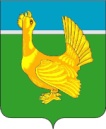 Контрольно-ревизионная комиссиямуниципального образования «Верхнекетский район»636500,Россия, Томская область, Верхнекетский район, р.п.Белый Яр, ул.Гагарина, д.15Телефон (38258) 2-18-51, факс (38258) 2-13-44 e-mail: vktkrk@sibnet.ru, веб-сайт: http vkt.tomsk.ruЗАКЛЮЧЕНИЕ №02-17/36на проект постановления Администрации Степановское сельского поселения «Об утверждении среднесрочного финансового плана МО «Степановское сельское поселение» на 2015-2017 годы»р.п. Белый Яр                                                                                     «21» ноября 2014 годаЭкспертиза проекта постановления Администрации Степановского сельского поселения «Об утверждении среднесрочного финансового плана МО «Степановское сельское поселение» на 2015-2017 годы» проведена 21 ноября 2014 года на основании поручения от 21 ноября 2014 года №110, в соответствии со статьёй 157 Бюджетного Кодекса РФ, статьёй 9 Федерального закона от 07.02.2011 № 6-ФЗ «Об общих принципах организации и деятельности контрольно-счётных органов субъектов РФ и муниципальных образований», статьёй 8 Положения о бюджетном процессе в муниципальном образовании «Верхнекетский район», утвержденного решением Думы Верхнекетского района от 25.02.2014 года №06, статьёй 11 Положения о Контрольно-ревизионной комиссии муниципального образования «Верхнекетский район», утвержденного решением Думы Верхнекетского района от 07.10.2010 года №64, на основании пункта 1.4 плана контрольных и экспертно-аналитических мероприятий Контрольно-ревизионной комиссии муниципального образования «Верхнекетский район» на 2014 год, утвержденного распоряжением председателя Контрольно-ревизионной комиссии от 25.12.2013 года №16-р.Должностные лица, осуществлявшие проверку:Председатель Контрольно-ревизионной комиссии муниципального образования «Верхнекетский район» ________________Непомнящих Н.А.                                               (подпись)По результатам рассмотрения проекта Постановления Администрации Степановского сельского поселения «Об утверждении среднесрочного финансового плана МО «Степановское сельское поселение» на 2015-2017 годы» (далее по тексту – проект Постановления) Контрольно-ревизионная комиссия сообщает, что данный проект Постановления, может быть принят в предложенной редакции.Председатель Контрольно-ревизионнойкомиссии муниципального образования«Верхнекетский район»                                                                                   Н.А.НепомнящихПОСТАНОВЛЕНИЕОб утверждении среднесрочного финансового плана Степановского сельского поселения на 2015-2017 годы1. Утвердить среднесрочный финансовый план Степановского сельского поселения на 2015 -2017 годы согласно приложениям 1,2 к настоящему Постановлению.2.  3.Администрации Степановского сельского поселения обеспечить представление среднесрочного финансового плана Степановского сельского поселения  на 2015-2017 годы в Совет Степановского сельского поселения в составе документов и материалов, представляемых одновременно с проектом бюджета на 2015 год.Опубликовать настоящее постановление в  информационном  вестнике  Верхнекетского  района  «Территория» и разместить на официальном Интернет – сайте Администрации Верхнекетский района.4.Контроль за исполнением настоящего постановления возложить на ведущего специалиста по финансам Кисаметьеву В.П.Приложение 1 к постановлению Администрации Степановского сельского поселения от 23 декабря            2014 № 113Приложение 1 к постановлению Администрации Степановского сельского поселения от 23 декабря            2014 № 113Приложение 1 к постановлению Администрации Степановского сельского поселения от 23 декабря            2014 № 113Среднесрочный финансовый план муниципального образования "Степановское сельское поселение" на 2015 - 2017 годыСреднесрочный финансовый план муниципального образования "Степановское сельское поселение" на 2015 - 2017 годыСреднесрочный финансовый план муниципального образования "Степановское сельское поселение" на 2015 - 2017 годыСреднесрочный финансовый план муниципального образования "Степановское сельское поселение" на 2015 - 2017 годыСреднесрочный финансовый план муниципального образования "Степановское сельское поселение" на 2015 - 2017 годытыс. руб.ПоказателиОчередной 2015 годПлановый периодПлановый периодПоказателиОчередной 2015 год2016 год2017 год123451.Параметры, относящиеся к бюджету муниципального образования "Степановское сельское поселение"1.1.Доходы - всего7 165,07 885,38 095,4в том числе:1.1.1.Налоговые и неналоговые доходы2 409,12 640,02 513,0в том числе дополнительный норматив отчислений по НДФЛ0,00,00,01.1.2.Безвозмездные поступления от других бюджетов бюджетной системы Российской Федерации4 755,95 245,35 582,41.2.Расходы - всего7 165,07 885,38 095,4в том числе:1.2.1.Межбюджетные трансферты697,3697,3697,31.2.2.Обслуживание муниципального долга0,00,00,01.3.Профицит (+), дефицит (-)0,00,00,01.4.Источники финансирования дефицита бюджета, сальдо0,00,00,01.5.Верхний предел муниципального долга по состоянию на 1 января года, следующего за отчетным финансовым годом0,00,00,0в том числе:1.5.1.Остаток задолженности по выданным муниципальным гарантиям0,00,00,0Приложение 2Приложение 2Приложение 2Приложение 2Приложение 2Приложение 2к постановлению Администрации Степановскогок постановлению Администрации Степановскогок постановлению Администрации Степановскогок постановлению Администрации Степановскогок постановлению Администрации Степановскогок постановлению Администрации Степановскогок постановлению Администрации Степановскогок постановлению Администрации Степановскогосельского поселения от      2014 №сельского поселения от      2014 №сельского поселения от      2014 №сельского поселения от      2014 №сельского поселения от      2014 №сельского поселения от      2014 №сельского поселения от      2014 №сельского поселения от      2014 №Распределение бюджетных ассигнований по главным распорядителям бюджетных средств, разделам, подразделам классификации расходов бюджетов по муниципальному образованию "Степановское сельское поселение"  на 2015-2017 годы Распределение бюджетных ассигнований по главным распорядителям бюджетных средств, разделам, подразделам классификации расходов бюджетов по муниципальному образованию "Степановское сельское поселение"  на 2015-2017 годы Распределение бюджетных ассигнований по главным распорядителям бюджетных средств, разделам, подразделам классификации расходов бюджетов по муниципальному образованию "Степановское сельское поселение"  на 2015-2017 годы Распределение бюджетных ассигнований по главным распорядителям бюджетных средств, разделам, подразделам классификации расходов бюджетов по муниципальному образованию "Степановское сельское поселение"  на 2015-2017 годы Распределение бюджетных ассигнований по главным распорядителям бюджетных средств, разделам, подразделам классификации расходов бюджетов по муниципальному образованию "Степановское сельское поселение"  на 2015-2017 годы Распределение бюджетных ассигнований по главным распорядителям бюджетных средств, разделам, подразделам классификации расходов бюджетов по муниципальному образованию "Степановское сельское поселение"  на 2015-2017 годы Распределение бюджетных ассигнований по главным распорядителям бюджетных средств, разделам, подразделам классификации расходов бюджетов по муниципальному образованию "Степановское сельское поселение"  на 2015-2017 годы Распределение бюджетных ассигнований по главным распорядителям бюджетных средств, разделам, подразделам классификации расходов бюджетов по муниципальному образованию "Степановское сельское поселение"  на 2015-2017 годы НаименованиеКод бюджетной классификацииКод бюджетной классификацииКЦСРКВРОчередной 2015 годПлановый периодПлановый периодНаименованиеВедомствоРаздел, подразделКЦСРКВРОчередной 2015 год2016 год2017 годВСЕГО  РАСХОДЫ7 165,07 885,38 095,4Администрация Степановского сельского поселения9167 165,07 885,38 095,4Общегосударственные вопросы91601004 232,94 262,84 304,1Функционирование Правительства Российской Федерации, высших исполнительных органов государственной власти субъектов Российской Федерации, местных администраций91601043 882,93 892,83 904,1Руководство и управление в сфере установленных функций органов государственной власти субъектов Российской Федерации  и органов местного самоуправления916010400200003 882,93 892,83 904,1Центральный аппарат916010400204002 927,82 937,72 949,0Фонд оплаты труда государственных (муниципальных) органов и взносы по обязательному социальному страхованию916010400204001212 003,12003,12003,1Иные выплаты персоналу государственных (муниципальных) органов, за исключением фонда оплаты труда 9160104002040012253,05353Закупка товаров, работ, услуг в сфере информационно-коммуникационных технологий91601040020400242137,0142146Прочая закупка товаров, работ и услуг для обеспечения государственных (муниципальных) нужд91601040020400244734,2739,1746,4Уплата прочих налогов, сборов и иных платежей916010400204008520,50,50,5Глава местной администрации (исполнительно-распорядительного органа местного самоуправления)91601040020800955,1955,1955,1Фонд оплаты труда государственных (муниципальных) органов и взносы по обязательному социальному страхованию91601040020800121953,1953,1953,1Иные выплаты персоналу государственных (муниципальных) органов, за исключением фонда оплаты труда 916010400208001222,022Резервные фонды 916011150,050,050,0Резервные фонды 9160111070000050,050,050,0Резервные фонды местных администраций9160111070050050,050,050,0Резервные средства9160111070050087050,05050Другие общегосударственные вопросы9160113300,0320,0350,0Реализация государственной политики в области приватизации и управления государственной и муниципальной собственностью91601130900000300,0320,0350,0Оценка недвижимости, признание прав и регулирование отношений по государственной и муниципальной собственности91601130900200300,0320,0350,0Прочая закупка товаров, работ и услуг для обеспечения государственных (муниципальных) нужд91601130900200244300,0320350Национальная экономика9160400991,01 273,01 258,0Дорожное хозяйство (дорожные фонды)9160409991,01 273,01 258,0Иные межбюджетные трансферты на финансовое обеспечение дорожной деятельности за счет средств областного бюджета91604093150212276,0215,0436,0Прочая закупка товаров, работ и услуг для государственных нужд91604093150212244200,092,0190,0Закупка товаров, работ, услуг в целях капитального ремонта государственного (муниципального)  имущества9160409315021224376,0123,0246,0Дорожная деятельность в отношении автомобильных дорог местного значения, а также осуществление иных полномочий в области использования автомобильных дорог и осуществления дорожной деятельности в соответствии с законодательством Российской Федерации за счет средств бюджетов поселений91604093150232715,01 058,0822,0Прочая закупка товаров, работ и услуг для государственных нужд91604093150232244441,0458,0360,0Закупка товаров, работ, услуг в целях капитального ремонта государственного (муниципального)  имущества91604093150232243274,0600462Жилищно-коммунальное хозяйство91605001 177,81 586,21 770,0Жилищное хозяйство91605013900000295,1300,0310,0Капитальный ремонт государственного жилищного фонда субъектов Российской Федерации и муниципального жилого фонда91605013900200295,1300,0310,0Закупка товаров, работ, услуг в целях капитального ремонта государственного (муниципального)  имущества91605013900200243295,1300310Коммунальное хозяйство916050262,8263,8398,7Мероприятия в области коммунального хозяйства9160502391050062,8263,8398,7Выполнение функций органами местного самоуправления9160502391050031232366Прочая закупка товаров, работ и услуг для обеспечения государственных (муниципальных) нужд9160502391050024431232366Содержание санкционированных поселковых свалок9160502391050131,831,832,7Иные межбюджетные трансферты на содержание центров временного хранения и сортировки твердых бытовых отходов и полигонов9160502391050131,831,832,7Прочая закупка товаров, работ и услуг для обеспечения государственных (муниципальных) нужд9160502391050124431,831,832,7Благоустройство9160503819,91022,41061,3Уличное освещение91605036000100562,1761,4800,3Прочая закупка товаров, работ и услуг для обеспечения государственных (муниципальных) нужд91605036000100244562,1761,4800,3Организация и содержание мест захоронения9160503600040010,711,011,0Прочая закупка товаров, работ и услуг для обеспечения государственных (муниципальных) нужд9160503600040024410,71111Прочие мероприятия по благоустройству городских округов и поселений 91605036000500247,1250,0250,0Прочая закупка товаров, работ и услуг для обеспечения государственных (муниципальных) нужд91605036000500244220,1222221Уплата прочих налогов, сборов и иных платежей9160503600050085227,02829Образование916070012,012,012,0Молодежная политика и оздоровление детей916070712,012,012,0Организационно-воспитательная работа с молодежью9160707431000012,012,012,0Проведение мероприятий для детей и молодежи9160707431010012,012,012,0Прочая закупка товаров, работ и услуг для обеспечения государственных (муниципальных) нужд9160707431010024412,01212Социальное обеспечение населения916100034,034,034,0Иные безвозмездные и безвозвратные перечисления916100334,034,034,0Целевые программы муниципальных образований9161003795000034,034,034,0Пособия, компенсации, меры социальной поддержки по публичным нормативным обязательствам9161003795000031334,034,034,0Иные межбюджетные трансферты на реализацию МП "Демографическое развитие муниципального образования "Верхнекетский район" Томской области на 2013-2015 годы" (оказание адресной социальной помощи семьям с 5-ю и более детей в возрасте до 18 лет)9161003795020431334,03434Физическая культура и спорт916110020,020,020,0Физическая культура916110120,020,020,0Физкультурно-оздоровительная работа и спортивные мероприятия9161101512000020,020,020,0Мероприятия в области здравоохранения, спорта и физической культуры, туризма916,01101512970020,020,020,0Прочая закупка товаров, работ и услуг для обеспечения государственных (муниципальных) нужд9161101512970024420,02020Межбюджетные трансферты общего характера бюджетам субъектов Российской Федерации и муниципальных образований9161400697,3697,3697,3Прочие межбюджетные трансферты общего характера бюджетам субъектов Российской Федерации и муниципальных образований9161403697,3697,3697,3Межбюджетные трансферты бюджетам муниципальных районов из бюджетов поселений на осуществление части полномочий по решению вопросов местного значения в соответствии с заключенными соглашениями91614035210600697,3697,3697,3Иные межбюджетные трансферты91614035210600540697,3697,3697,3 - на осуществление части полномочий по организации и осуществлению мероприятий по работе с детьми и молодежью в поселениях9161403521060154025,625,625,6 - на осуществление части полномочий по организации и осуществлению мероприятий по созданию условий для организации досуга и обеспечения жителей поселения услугами организаций культуры 9161403521060254020,420,420,4    - на осуществление части полномочий по осуществлению контроля в сфере закупок916140352106035407,67,67,6 - на осуществление части полномочий по организации в границах поселения электро-, тепло-, водоснабжения населения, водоотведения91614035210604540253,9253,9253,9 - на осуществление части полномочий по организации  и осуществлению мероприятий по ГО, защите населения и территории поселения от чрезвычайных ситуаций природного и техногенного характера9161403521060554025,425,425,4 - на осуществление части полномочий по утверждению генеральных планов поселения, правил землепользования и застройки, утверждению подготовленной на основе генеральных планов поселения документации по планировке территории, выдаче разрешений на строительство (за исключением случаев, предусмотренных Градостроительным Кодексом Российской Федерации, иными федеральными законами), разрешений на ввод объекта в эксплуатацию при осуществлении строительства, реконструкции объектов кап. строительства, расположенных на территории поселения, утверждению местных нормативов градостроительного проектирования поселений91614035210606540284,4284,4284,4    - на осуществление части полномочий по проведению внешнего муниципального финансового контроля9161403521060754017,817,817,8   -  на осуществление части полномочий по проведению антикоррупционной экспертизы муниципальных правовых актов 91614035210608540181818   - на осуществление части полномочий по размещению заказов для муниципальных нужд916140352106095401,21,21,2   - на осуществление части полномочий по размещению официальной информации в информационном вестнике Верхнекетского района "Территория"91614035210610540434343Наименование показателя2015 год, тыс. руб.2015 год, тыс. руб.2015 год, тыс. руб.2016 год, тыс. руб.2016 год, тыс. руб.2016 год, тыс. руб.Наименование показателяпо среднесрочному финансовому плану на 2014-2016 годыпо среднесрочному финансовому плану на 2015-2017 годыУточнение +/-по среднесрочному финансовому плану на 2014-2016 годыпо среднесрочному финансовому плану на 2015-2017 годыУточнение +/-Доходы всего, в т.ч.5780,37165+1384,76218,57885,3+1666,8Налоговые и неналоговые доходы1810,22409,1+598,91892,22640+ 747,8безвозмездные поступления3970,14755,9+785,84326,35245,3+ 919Расходы6507,27165+ 657,865927885,3+1293,3Дефицит (-), Профицит (+)- 726,90+726,9- 373,50+ 373,5Наименование показателяОжидаемое исполнение за 2014 год, тыс. руб.План на 2015 год, тыс. руб.Темп роста, %План на 2016 год, тыс. руб.Темп роста, %План на 2017 год, тыс. руб.Темп роста, %Доходы всего, в т.ч.34252,6716520,97885,3110,18095,4102,7Налоговые и неналоговые доходы2459,12409,169,62640109,6251395,2безвозмездные поступления31793,54755,9155245,3110,35582,4106,4